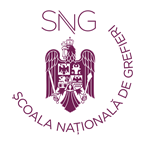 ANUNȚprivind declanșarea procedurilor de selecție pentru schimburile de grefieri pe termen scurt și pentru schimburile bilaterale, ce urmează a fi organizate de EJTN in anul 2023 	Școala Națională de Grefieri are plăcerea de a vă informa cu privire la declanșarea procedurilor de înscriere și selecție pentru participarea la schimburile pe termen scurt și la schimburile bilaterale, ce urmează a fi organizate de EJTN in anul 2023, deschise inclusiv grefierilor de instanțe și parchete. SCHIMBURILE GENERALE DE GREFIERI ȘI SCHIMBURILE DE FORMATORI GREFIERI PE TERMEN SCURT 2023Schimburile generale sunt deschise grefierilor de instanțe și parchete și pot fi individuale sau de grup. Programul se adresează grefierilor de instanțe și de parchete cu atribuții judiciare sau cu atribuții procedurale privind cauze transfrontaliere. 	Schimburile de formatori grefieri sunt deschise grefierilor care au și calitatea de formator, fie personal de instruire propriu al Școlii Naționale de Grefieri, fie colaborator extern.  FORMAT	Formatul schimburilor este face to face. LISTA ȚĂRILOR-GAZDĂ, NUMĂRUL DE LOCURI DISPONIBILE ȘI LIMBILE DE LUCRU Aceste informații pot fi obținute prin accesarea site-ului https://exp-platform.ejtn.eu/, Secțiunea ”Schimburi pe termen scurt”, subsecțiunea ”Lista țărilor-gazdă, numărul de locuri disponibile, limbile de lucru”. MODALITATEA DE ÎNSCRIEREÎnscrierea se realizează exclusiv online, prin accesarea de către aplicanți a site-ului https://exp-platform.ejtn.eu/; apare Secțiunea ”Schimburi pe termen scurt”, din care veți accesa inițial subsecțiunea  ”Lista țărilor-gazdă, numărul de locuri disponibile, limbile de lucru”, pentru informare,  după care dați click pe ”Apply”; completați formularul apărut pe ecran, încărcați documente relevante (CV Europass, certificat de competențe lingvistice), apoi dați click pe ”Aplicați”.TERMEN DE ÎNSCRIERE Termenul limită stabilit la nivel national pentru înscrierea online este 12.10.2022, ora 18.00. După expirarea acestui termen, vor fi efectuate preselecțiile de către punctele naționale de contact – NCP (în cazul nostru, persoana desemnată din cadrul S.N.G.), apoi Secretariatul EJTN va proceda la alocarea și verificarea, împreună cu NCP, a participanților selectați, după care vor fi efectuate confirmarea și notificarea participanților de către Secretariatul EJTN.CRITERII DE PRESELECȚIE-  relevanța schimbului pentru activitatea profesională a candidatului; -   neparticiparea recentă la alte forme de pregătire internaţională;-  posibilitatea şi disponibilitatea candidaților de a disemina informaţiile la care vor avea acces prin participarea la schimburile alese; -  fiecare criteriu de selecţie va fi analizat corelativ cu condiţia cunoaşterii temeinice a limbii străine în care se desfășoară schimbul;- în măsura în care criteriile sus-menționate nu vor fi suficiente pentru departajarea candidaților, la stabilirea listei finale urmează a fi acordată prioritate candidaților care își desfășoară activitatea la instanțe/unități de parchet mai înalte în grad și/sau cu vechime mai mare în profesie. SCHIMBURILE BILATERALE În cadrul acestui program, urmează ca instanțele/parchetele din România să trimită/găzduiască delegații de grefieri la/de la instanțe/parchete corespunzătoare din alte state membre ale EJTN. Schimbul bilateral nu implică în mod obligatoriu reciprocitate, însă această modalitate este preferabilă. In cadrul acestor schimburi, grupul de grefieri din cadrul aceleiași instanțe sau aceluiași parchet petrec o săptămână între-o instanță sau parchet din alt stat membru EJTN, pentru a face schimb de experiență și de bune practici cu privire la subiecte de interes comun.DURATA ȘI COMPONENȚADurata schimbului este de 5 (cinci) zile lucrătoare (cu posibilitatea reducerii, la cerere, la trei zile lucrătoare). Grupurile vor fi compuse din 5 (cinci) participanți, exclusiv grefieri. LIMBA ÎN CARE SE DESFĂȘOARĂLimba în care se va desfășura programul de schimb va fi stabilită de instituțiile implicate (se recomandă limba engleză sau o altă limbă cunoscută de toți participanții, întrucât EJTN nu acoperă cheltuielile de interpretare). Se recomandă ca agenda vizitei să se concentreze pe subiecte de interes comun vizând cooperarea judiciară. TERMEN DE ÎNSCRIERE Termenul limită stabilit la nivel național pentru înscrierea online este 12.10.2022, ora 18.00. MODALITATEA DE ÎNSCRIERE Înscrierea se realizează exclusiv online, prin accesarea de către aplicanți a site-ului https://exp-platform.ejtn.eu/; apare Secțiunea ”Schimburi bazate pe proiecte”, unde vor fi completate datele personale, profesionale și vor fi  încărcate documentele solicitate; apoi se va da click pe ”Submit applications”. Cererea trebuie formulată de instanța/parchetul care dorește să trimită și/sau să primească un grup la/de la o instanță/parchet din alt stat membru; dacă ambele părți implicate în schimb doresc să se viziteze reciproc în același an, ambele trebuie să înainteze solicitări în cadrul acestui program; completarea datelor este efectuată de grefierul conducător de grup.SNG va face o preselecție a aplicațiilor, care vor fi apoi alocate de EJTN în funcție de locurile disponibile. Instanțele/parchetele interesate sunt invitate să încarce în platformă un proiect detaliat, care să conțină cel puțin următoarele: - formularul completat și semnat de conducătorul instanței/parchetului care face solicitarea; - acordul de găzduire completat și semnat de conducătorul instanței/parchetului cu care urmează să aibă loc schimbul (instituția parteneră trebuie identificată anterior formulării cererii, întrucât EJTN nu își asumă identificarea potențialelor instituții gazdă); în măsura în care se solicită, SNG poate oferi sprijin instanțelor și parchetelor interesate, în vederea identificării unor instituții partenere, cu rugămintea ca sprijinul SNG să fie solicitat cel mai târziu până la data de 16 septembrie 2022; solicitările în acest sens trebuie adresate persoanei de contact indicate mai jos;- confirmarea de înștiințare a punctelor naționale de contact (NPC – în cazul României, SNG) din țara gazdă cu privire la programul de schimb bilateral.FINANŢARE EJTN rambursează participanților costurile de transport (în limita a 400 Euro) şi acordă diurnă pentru acoperirea costurilor aferente cazării și meselor. Conform regulilor financiare ale EJTN, diurnele vor fi acordate pentru fiecare din zilele activității de schimb şi pentru noaptea de dinainte (dacă se justifică – de exemplu, pentru activitățile care, potrivit agendei, încep înainte de ora 10:00 am). Pentru ultima zi a activității de schimb se acordă 50% din cuantumul diurnei. O diurnă completă poate fi plătită pentru ultima zi a schimbului, dacă participantul demonstrează că nu există un mijloc de transport disponibil pentru retur în acea zi. În situația în care organizatorii acoperă costurile aferente meselor și pauzelor de cafea sau orice alte cheltuieli sunt plătite sau oferite de organizatori, diurna se reduce în mod corespunzător. Costul total eligibil pentru transportul dus-întors este de maxim 400 €. Prin depunerea documentelor de candidatură, candidații acceptă că, în ipoteza selectării în vederea participării, acesta se va face exclusiv în condițiile financiare aprobate la nivelul EJTN. Grefierii selectaţi la activități organizate în format „față în față” vor iniția demersurile necesare în vederea organizării deplasării (achiziționarea biletelor de transport, rezervarea hotelului etc.) numai după primirea invitației oficiale din partea organizatorilor, cu respectarea condițiilor administrative și financiare specificate în documentele anexate corespondenței. Regăsiți atașat condițiile financiare ale EJTN.În termen de 15 zile de la finalizarea programului, persoanele selectate vor transmite SNG un raport privind activităţile derulate în cadrul programului de schimb. PERSOANA DE CONTACTPentru eventuale lămuriri, vă puteți adresa dnei procuror CLAUDIA ROȘU, Departamentul Relații Internaționale, la adresa de e-mail claudia.rosu@grefieri.ro . 